初中英语学科完成八中调研根据进修学校工作安排，初中英语学科于11月12日-16日到长海八中进行了为期一周的菜单服务工作。本次调研的重点是围绕八中的学科工作需求，即“走出去，引进来，多学习，促提高；基于《大连市初中英语学业质量标准》，多多提供初一语音教学的课例与方法”来开展工作，采用了“听、评、研”方式，完成了此次调研任务。现总结如下：1、“走出去，引进来，多学习，促提高”首先从“引进来”学起：即与学科教师共同走进本学期来自长海一中的两位教师的课堂，开展听评课和课堂教学研究；教师学习主动性强。接着从“走出去”抓起：截止到本周为止，八中领导特别重视教师队伍建设和教师教学素质的提升，先后两次分期分批派送教师到大连市十四中学学习。因此，也走进了首批学习归来的教师课堂。本次重点关注了青年教师的课堂教学。2、以教研研讨促教师教与学行为转变以课例为切入点组织开展教研活动。活动中，通过课例评析,以《学业质量标准》为基准，分析学情，大家共同研讨包括语音在内的英语基础知识教学与训练；作课教师认真反思，认真听取并记录。提供优质初一教学经验促师生英语素养提升研训教师适时将来自大连西岗中学王敏老师（现在海洋中学援教）的初一教学做法提供给学科教师，鼓励教师多学多看、敢于尝试，从提高自身学科基本素养做起，进而依据《学业质量标准》，落实好学科核心素养。                                             2018.11.16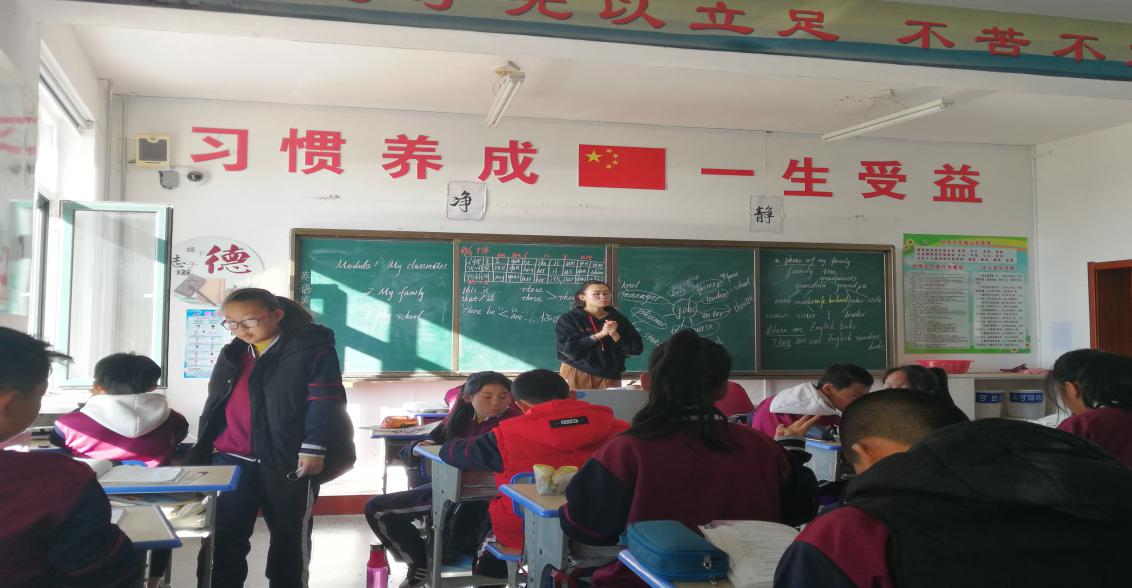 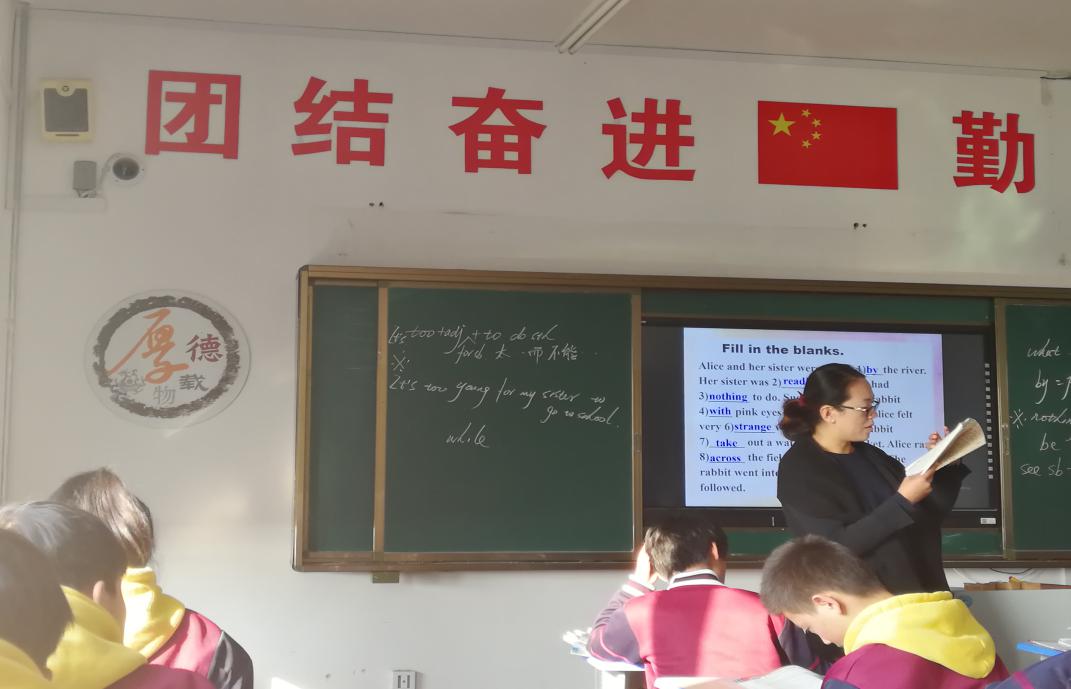 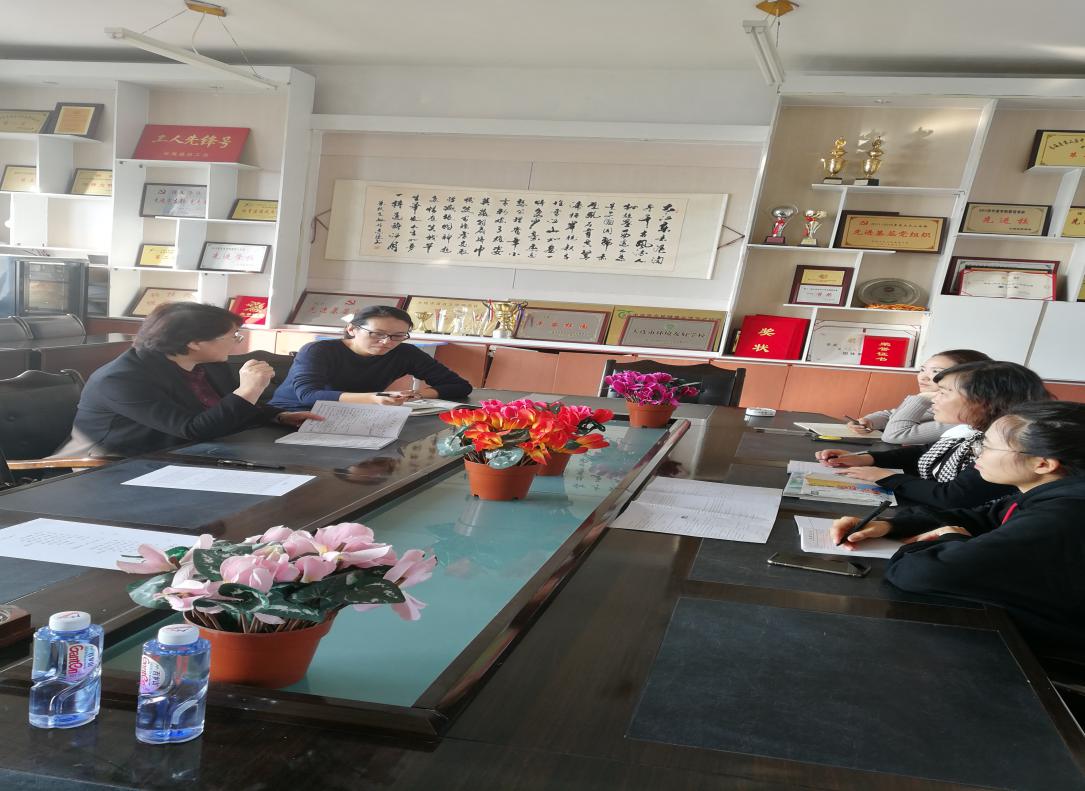 